Spektrometr podczerwieni FT-IR VERTEX 80v firmy BRUKERPokrywany w pomiarach zakres widmowy: 15000 - 8 cm^-1 (666 nm - 300 GHz).Możliwość pomiarów w temperaturach 4-500K - próbka w próżni.Pomiary możliwe w transmisji i odbiciu.Dysponujemy również przystawką umożliwiającą badanie fotoluminescencji próbek w temperaturach 4-500K - próbka w próżni. Przystawka ta pozwala również na pomiar promieniowania z zewnętrznych źródeł.Spektrometr próżniowy FT-IR VERTEX 80v oparty jest na aktywnie justowanym interferometrze UltraScan™, który zapewnia najwyższą rozdzielczość spektralną. Precyzyjny liniowy skaner na łożysku powietrznym i optyka najwyższej jakości gwarantują najwyższą czułość i stabilność. VERTEX 80v posiada próżniową ławę optyczną, która może wyeliminować absorpcję wilgoci atmosferycznej dla najwyższej czułości i stabilności; umożliwiając prowadzenie wymagających eksperymentów takich jak wysokorozdzielcze pomiary, step-scan oraz pomiary w zakresie THz.Konstrukcja optyki VERTEX 80v zapewnia najwyższą elastyczność i wydajność przyrządu. Unikalna technologia Bruker Optics DigiTect™ zapobiega zakłóceniom sygnału zewnętrznego, gwarantuje najwyższy stosunek sygnału do szumu oraz umożliwia łatwą i powtarzalną wymianę detektora przez użytkownika. Zewnętrzny port detektorów pozwala na montaż bolometru. W połączeniu z zewnętrznym, chłodzonym wodą źródłem Hg o dużej mocy, niedawno odkryty zakres terahercowy jest dostępny nawet w przypadku użycia detektora DTGS pracującego w temperaturze pokojowej.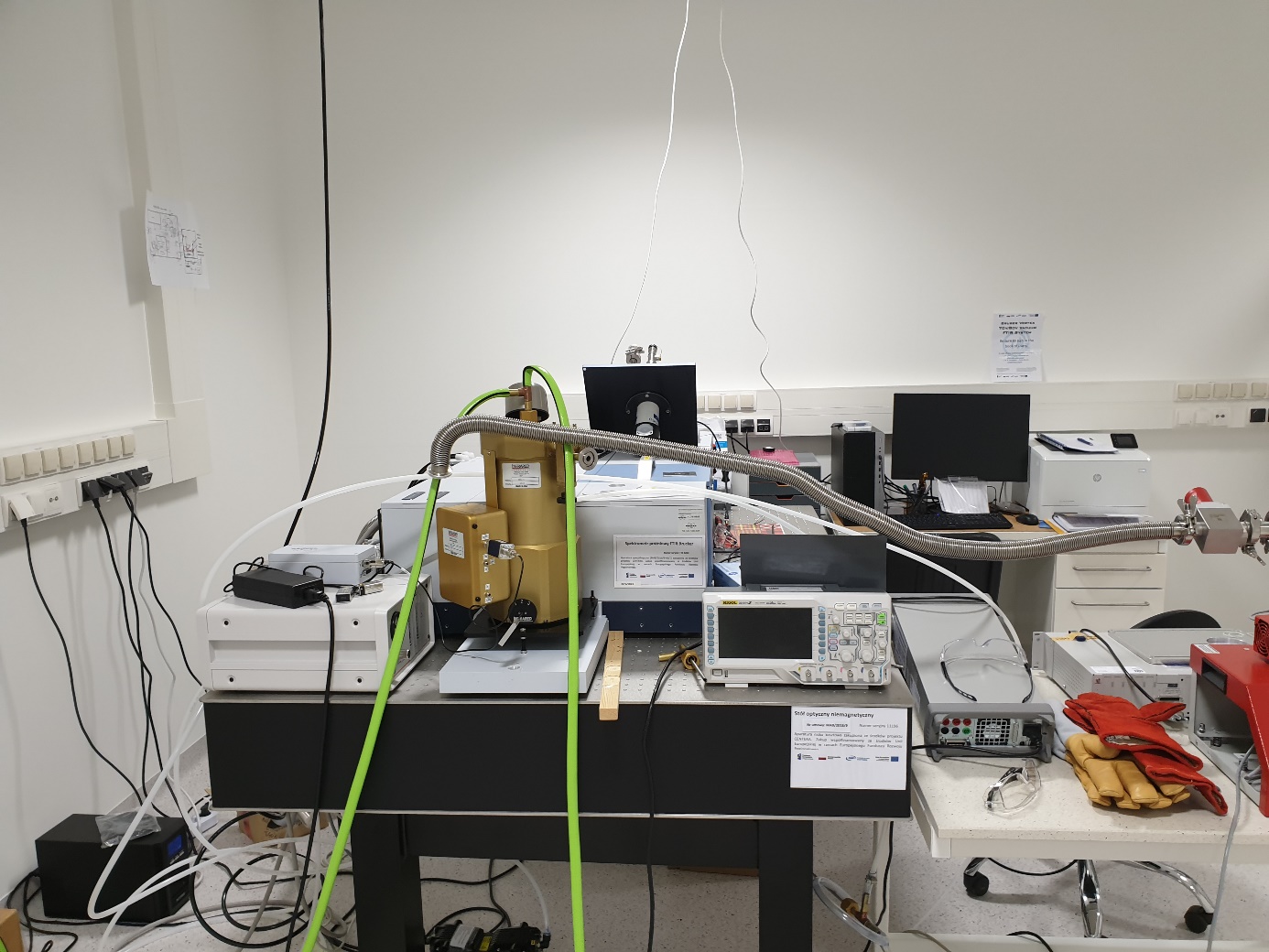 